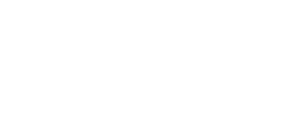 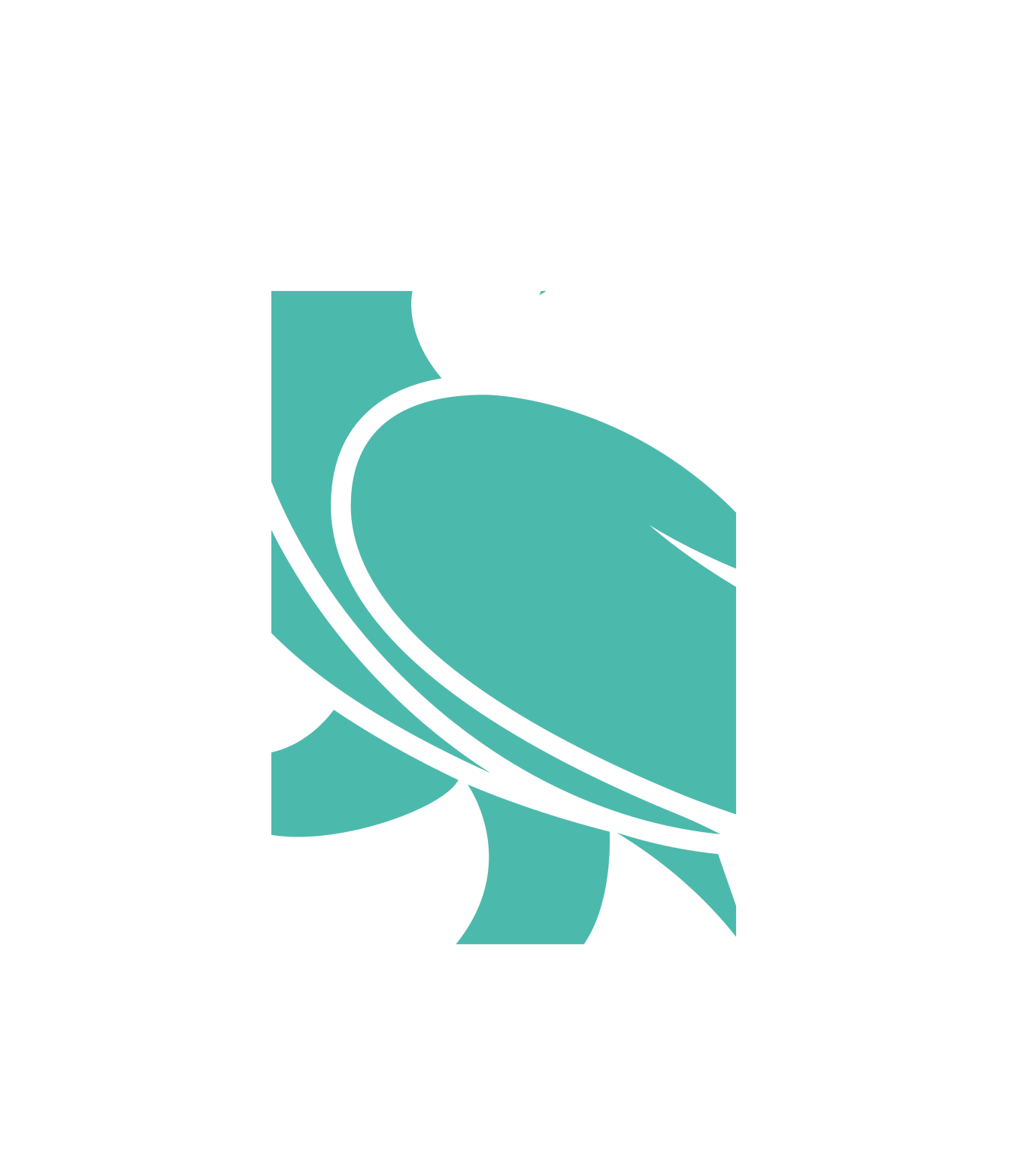 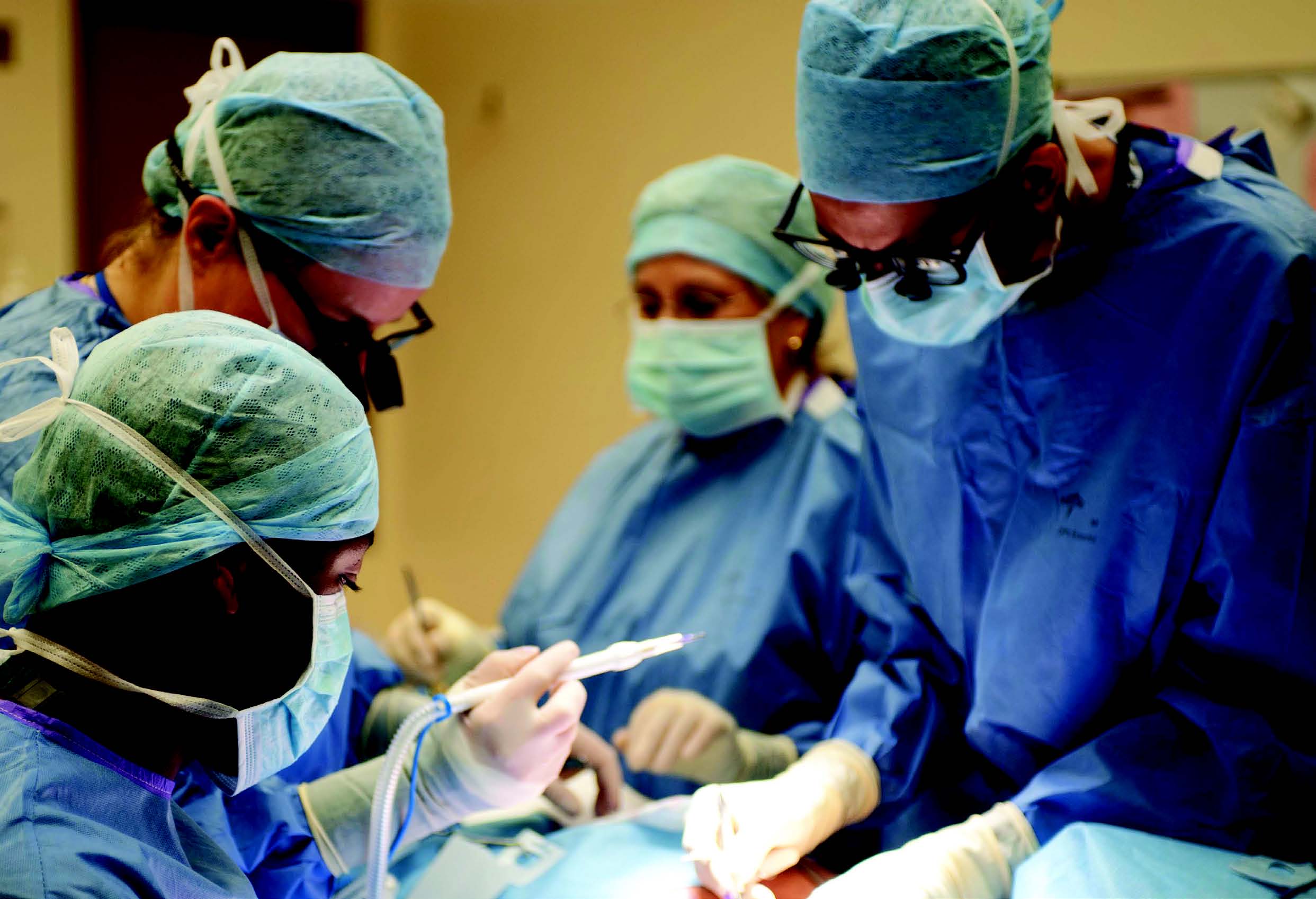 Surgical Specialty Lead RCS with Association of Breast Surgery and Breast Cancer Now inviting application for the role of Surgical Specialty Lead for Breast Surgery. Requirements•	Deadline for applications is Noon on Friday 11th March 2022•	Shortlisted candidates will be interviews via Zoom on Thursday 24th March 2022 from 16:00. Please save this date as an alternative date for interviews will not be provided. •	This post is supported by the Association of Breast Surgery and Breast Cancer Now. Contact•	For information regarding the application process, contact RCSEng Clinical Research Manager, Murat Akkulak makkulak@rcseng.ac.uk 2.1	Please describe your experience to date, of working on multicentre clinical trials (500 words)2.2	Please provide 3 examples of multicentre trials to which you have contributed.2.3     	Please outline a plan for how you will develop new researchers (including trainees) and new studies over the next 3 years (500 words)Please give one example of a surgical trial that you plan to work up3.1.1 - Research project title4.4 – Publications 4.5 – Significant clinical research grantsEnd of formSection 11.1 - Contact Details1.1 - Contact Details1.1 - Contact Details1.1 - Contact DetailsIndividualIndividualIndividualIndividualTitleInitialsFirst NameLast NameUnitUnitUnitDepartmentFaculty / SchoolHost InstitutionAddress PostcodeEmailEmailTelephone Telephone Fax (if available)Fax (if available)Section 2   -   Experience of Surgical trialsName of trialNIHR Portfolio statusTrial DesignSurgical DisciplineChief InvestigatorSpecialityYour Role (e.g. PI/CI)Your contribution(< 50 words)Name of trialNIHR Portfolio statusTrial DesignSurgical DisciplineChief InvestigatorSpecialityYour Role (e.g. PI/CI)Your contribution(< 50 words)Name of trialNIHR Portfolio statusTrial DesignSurgical DisciplineChief InvestigatorSpecialityYour Role (e.g. PI/CI)Your contribution(< 50 words)Section 3   -   Research Proposal Outlines3.1.2 - Proposed start date3.1.3 - Duration of project 3.1.4 - Research goalsPlease summarise the primary goals of your research in a format that can be understood by a non-specialist audience in no more than 100 words.3.1.5 – Proposed  funding               streamSection 4   -   Curriculum Vitae 4.1 - Name4.2 - QualificationsPlease list the most recent qualification first.4.2 - QualificationsPlease list the most recent qualification first.4.2 - QualificationsPlease list the most recent qualification first.Date of qualificationTitle of qualificationAwarding body4.3 - Current post4.3 - Current post4.3 - Current postDate of appointmentJob titleDepartment & Institution